От  игры  к  танцу(музыкальные и танцевально-ритмические игры)методические рекомендациипод редакцией Е.В Леонтьевой, руководителя Образцового детского коллектива Ансамбль танца «Симбирцит» ОГБОУ ДОД ОДТДМПрактически все игры одновременно развивают танцевальные навыки и музыкальный слух, помогают ориентироваться в пространстве, развивают образное мышление, а также необходимы для отдыха и переключения внимания.Карусель (для детей 4-5 лет)Цель: различать быстрый и медленный темп. Исполняется по кругу, проговаривая слова:еле, еле, еле, еле завертелись каруселиа потом кругом, кругом- все бегом, бегом, бегом!Сначала пойдем медленно, а после слова бегом побежим по кругу.Птички (для детей 4-5 лет)Цель: различать громко, тихо. Исполняется под фонограмму. Исполняется по кругу, изображая разных птиц, на громкую музыку птицы летают, на тихую, садятся.Дискотека (для детей 4-6 лет)Цель: избавиться от застенчивости, расслабиться , выразить себя уйти домой в хорошем настроении. Исполняется под фонограмму. Обычно в выполняется в конце занятия. Поочередно или в парах дети выходят в центр круга и танцуют как на дискотеке, как хотят, как чувствуют музыку.Самолетики (для детей 4-5  лет)Цель: умение слушать музыку, точно вступать с началом музыки и заканчивать с окончанием музыки. Исполняется под фортепиано. Самолет взлетает, летит и садится.Крокодилы, паучки (для детей 4-6 лет)Цель: развивать силу рук. Имитировать, как ползет крокодил, на руках. Ноги волочатся по полу, как хвост у крокодила Крокодилы ползут в круг, а из круга все бегут паучками, на согнутых руках и ногах, спина внизу, живот наверх.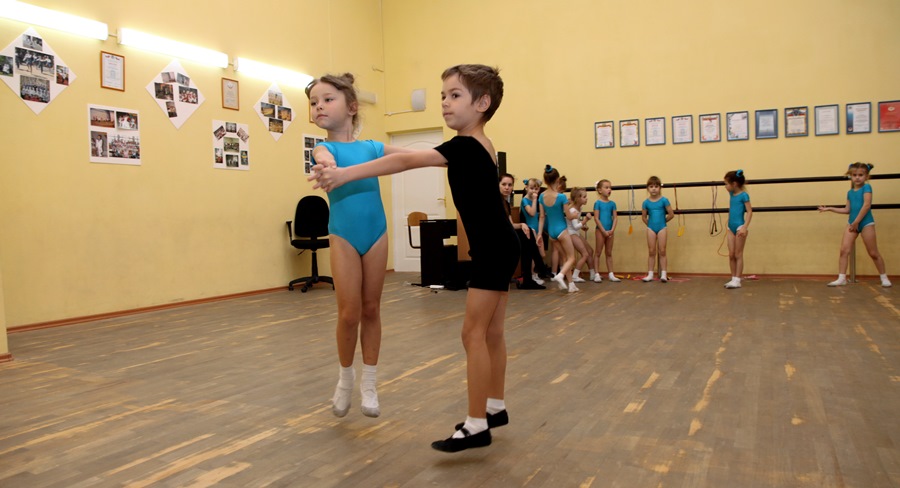 Тра-та-та (для детей 4-5 лет)Цель: развивать мимику лица. Ударяя ладошками по коленям произносятся слова«тра-та-та, тра-та-та, открываем ворота, а из этих из ворот вышел маленький народ»Какой народ? Веселый! - показать с помощью мимики веселый народ. Злой! - показать с помощью мимики злой народ. «Народ» может быть добрым, обиженным, удивленным и т.д.Воздушный шар (для детей 4-5 лет)Цель: научить передавать образ в движении. Передаем через движение образ воздушного шарика, который сначала надувают, потом он летает, потом сдувается и становится тряпочкой. Музыкальный аккомпанемент помогает показать образ.Ай да сапожники! (для детей 5-6 лет)Цель: развитие чувства ритма, внимания, ловкости и четкости движений, ориентировки в пространстве, воспитание коммуникативных навыков. Музыкальное сопровождение — мелодия песни «Веселый пастушок». Реквизит: стульчики по количеству участвующих девочек, которые стоят по кругу спинкой к центру.Вступление. Дети выходят парами: мальчик («сапожник») и девочка. Мальчик подводит девочку к стульчику, девочка присаживается, положив правую ногу на левую, а мальчик опускается на одно колено (можно просто наклониться) перед девочкой. Он двумя руками как бы держит молоток.1 фигураМальчик имитирует 3 удара молотком по правому каблучку, на счет «четыре» девочка перекладывает левую ногу на правую. На повторение музыки мальчик «ударяет молоточком» по левому каблучку (с другой стороны). На счет «четыре» девочки и мальчики встают.И. п. — дети стоят парами лицом друг к другу, держась за руки («лодочкой»).фраза — 2 раза ударяют каблуком правой ноги о пол, затем 3 притопа.фраза — то же левой ногой.фраза — кружатся шагом.фраза — девочка снова садится на свой стульчик, жестом провожает мальчика, который в это время переходит к другой девочке (по линии танца).2-6 фигуры — повторение движений 1 фигуры7 фигураГуляют парами в свободных направлениях и уходят на места. Мальчики уносят стульчики на место, с поклоном прощаются с девочками.Танец с гусеницей (для детей 4-6 лет)Цели: развитие музыкального слуха, чувства ритма, умения слышать музыкальные фразы, способности к подражанию (зрительного внимания), формирование навыков выразительного движения. Музыкальное сопровождение — мелодия песни «Цыплята». Участвует взрослый (Курица) и группа дошкольников (Цыплята). Реквизит: корзинка, в которую помещается большая бутафорская гусеница длиной примерно 4-5 метров (мягкая, гнущаяся, за которую удобно держаться).Вступление1 частьВыходит Курица, несет корзинку, в которой лежит свернутая большая гусеница. В конце 2-й фразы Курица ставит корзинку на пол.2 частьНа каждую фразу Курица жестом зовет Цыплят — те подбегают (всего 4 раза, соответственно четыре подгруппы детей, которые выбегают из 4-х углов зала).Три аккорда — Цыплята становятся в общий круг.1 фигураМузыка АЦыплята бегут по кругу на носочках, слегка вращая «хвостиками», руки («крылышки») внизу, отведены назад, кистями слегка потряхивать. Мама Курица стоит в центре круга, идет противоходом и считает своих цыплят.Повторение музыки А — то же в другую сторону.Музыка В2-я фраза — Курица зовет Цыплят жестом, те подбегают к центру круга. Крутят хвостиком, поворачиваются.2-я фраза — Курица показывает жест «назад» — Цыплята отбегают назад, повернувшись спиной к Курице, в конце фразы снова разворачиваются лицом к центру.Музыка СКурица стоит в центре круга и показывает движения Цыплятам (а те повторяют).1-я фраза — на акцент в музыке прыжок на двух ногах, затем повернуться спиной к центру круга. (Можно детям подсказать: «повернуться», «отвернуться»).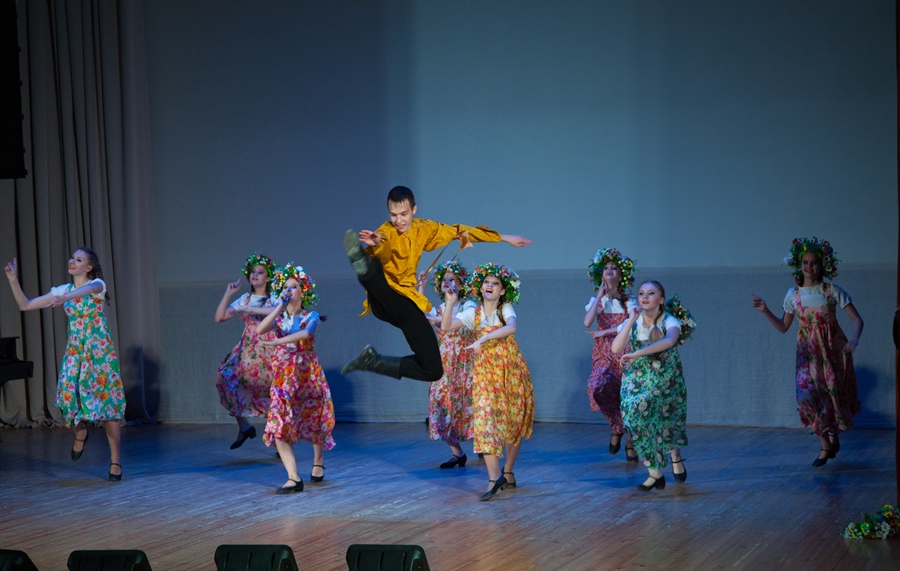 2-я фраза — прыжок на двух ногах, повернуться лицом к центру.3-4-я фразы — повторение движений 1-2 фраз.5-я фраза — подбегают к Курице, заглядывают в корзинку.6-8-я фразы — вынимают гусеницу и растягивают ее на круг.Три аккорда — опускают гусеницу на пол и становятся внутри круга.2 фигураМузыка АБег по кругу - повторение движений 1 фигуры, Повторение - бегут в другую сторону.Музыка ВПовторение движений 1 фигуры, в конце останавливаются спиной к Курице перед гусеницей.Музыка С1-я фраза — перепрыгивают через гусеницу и поворачиваются лицом к Курице.2-я фраза — то же, поворачиваются спиной к Курице.Повторение музыки (3 и 4-я фразы) - повторение соответствующих движений.5-я фраза — кружение на месте. Музыка А — бег по линии танца.Три аккорда — садятся на пол лицом к центру за гусеницей, руки сзади в упоре, ноги согнуты в коленях. Курица точно так же садится на пол в центре круга. 3 фигураМузыка АНа счет «раз» — коснуться носком правой ноги гусеницы. На «два» — ногу в исходное положение. На «три-четыре» — то же левой ногой.На «пять-восемь» — опираясь на руки, болтать в воздухе ногами, согнутыми в коленях. Эти движения повторять до конца музыки А. В конце этой части сеть на пятки и взяться за гусеницу.Музыка ВНа «раз-два» — встать на колени и поднять руками гусеницу вверх, на «три-четыре» — сесть на пятки, опустить гусеницу.На повторение музыки — встать на ноги, опустить гусеницу на пол.Музыка С — повторение движений предыдущей фигуры.Повторение музыки АВстать, поднять гусеницу и взяться за нее правой рукой.ЗаключениеЦыплята, держась за гусеницу правой рукой, бегут за Курицей змейкой и убегают из зала (или на свои места).Адрес Дворца:г. Ульяновск, ул. Минаева, 50E-mail: dvorec_ul@mail.ruСайт: http://dvorec73.ruhttps://vk.com/dvorec73Комплекс гуманитарных наук и социальных технологий:Тел.: 8 (8422) 41-79-19Министерство образования и науки ульяновской области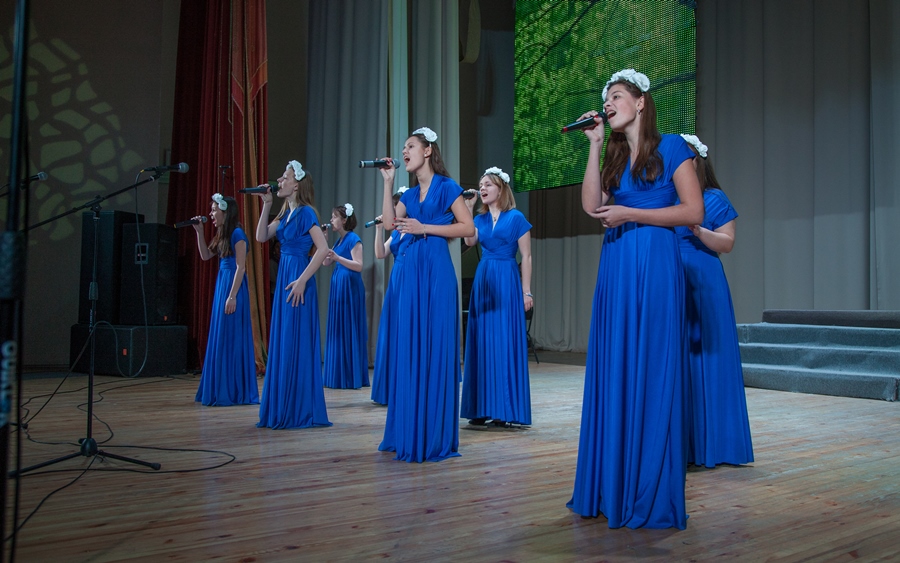 Областное государственное бюджетное образовательное учреждение дополнительного образования детей областной Дворец творчества детей и молодёжи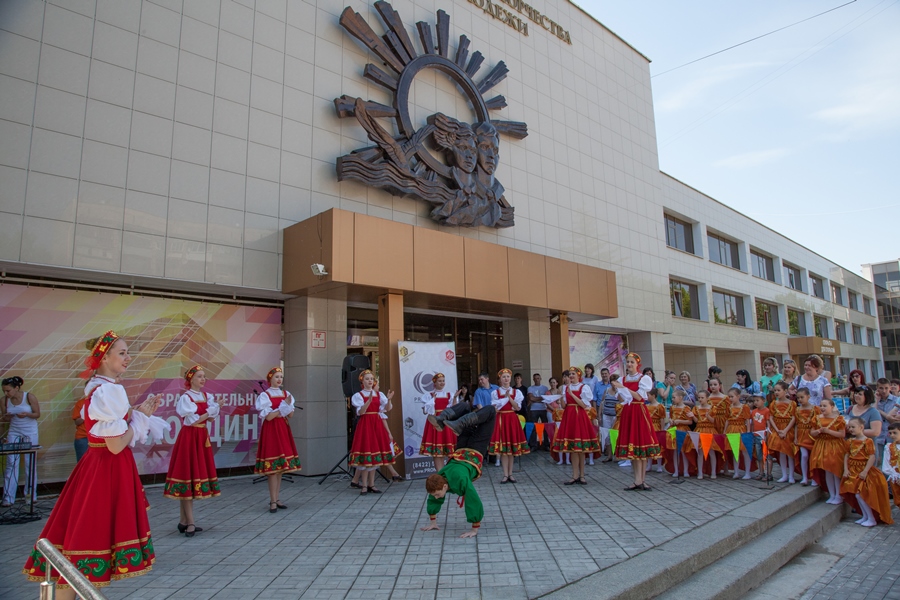 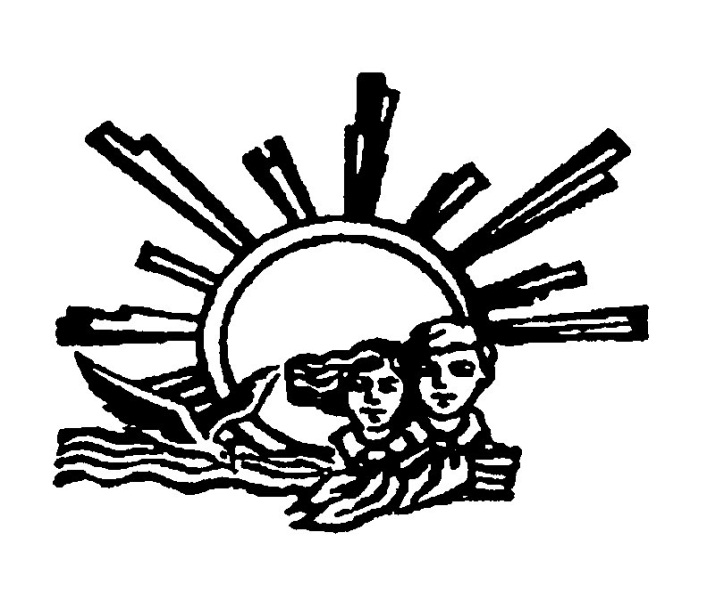 ИННОВАЦИОННый САЛОН ДОПОЛНИТЕЛЬНОГО ОБРАЗОВАНИЯ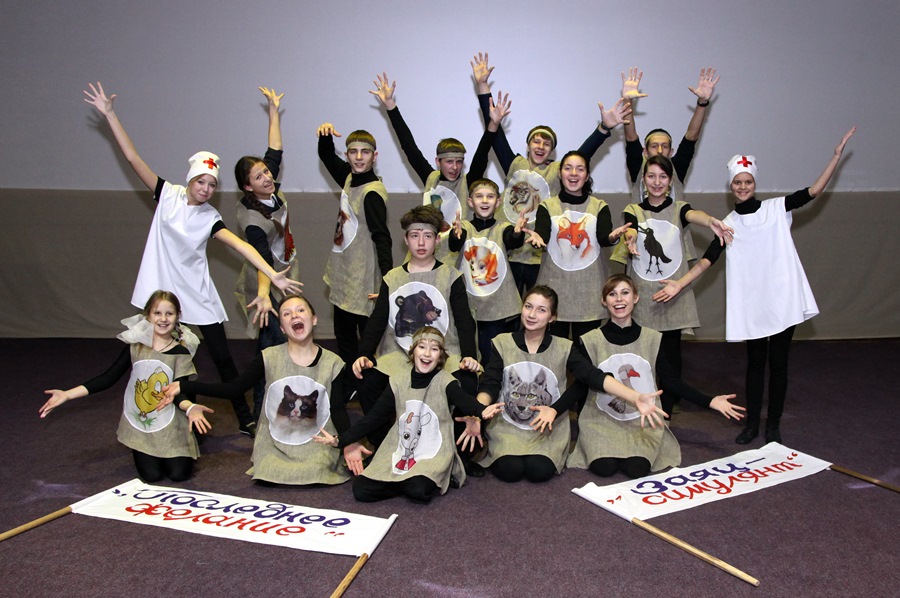 И ВОСПИТАНИЯобластной семинар«Арт – пространство»(художественное  творчество  в дополнительном образовании детей)Методические рекомендациидля педагогов-хореографовпо организации музыкальных и танцевально-ритмических игр на занятияхУльяновск, сентябрь 2015